от 3 мая 2023 года											№ 459Об утверждении нормативов затрат на оказание муниципальных услуг (выполнение работ) и на содержание имущества на 2023 год для учреждений физической культуры и спорта городского округа город Шахунья Нижегородской областиВ соответствии с Приказом Министерства спорта Российской Федерации от 08.02.2019 № 83 «Об утверждении общих требований к определению нормативных затрат на оказание государственных (муниципальных) услуг в сфере физической культуры и спорта, применяемых при расчете объема субсидии на финансовое обеспечение выполнения государственного (муниципального) задания на оказание государственных (муниципальных) услуг (выполнение работ) государственным (муниципальным) учреждением», Положением о формировании муниципального задания на оказание муниципальных услуг (выполнение работ) в отношении муниципальных учреждений городского округа город Шахунья Нижегородской области и финансовом обеспечении выполнения муниципального задания, утвержденным постановлением администрации городского округа город Шахунья  Нижегородской области  от 28 декабря 2017 года № 1839 «О порядке формирования муниципального задания, на оказание муниципальных услуг (выполнение работ) в отношении муниципальных учреждений городского округа город Шахунья Нижегородской области и финансовом обеспечении выполнения муниципального задания» (с изменениями от 16.02.2018 № 250, от 15.07.2019 №776, от 16.10.2020 № 944, от 20.02.2023 № 169) администрация городского округа город Шахунья Нижегородской области 
п о с т а н о в л я е т :Утвердить прилагаемые сведения о фактических и планируемых затратах на оказание муниципальных услуг (выполнение работ) и на содержание имущества МБУ ФСК «Надежда» на 2023 год.Утвердить прилагаемый расчет нормативных затрат на содержание имущества МБУ ФСК «Надежда» на 2023 год.3. Утвердить прилагаемые результаты расчетов объема нормативных затрат на оказание муниципальными учреждениями культуры муниципальных услуг  (выполнение работ) и нормативных затрат на содержание имущества МБУ ФСК «Надежда» на 2023 год.4. Утвердить прилагаемые исходные данные и результаты расчетов объема нормативных затрат на оказание муниципальных услуг (выполнение работ) и нормативных затрат на содержание имущества МБУ ФСК «Надежда». Утвердить прилагаемые сводные показатели объема нормативных затрат на оказание муниципальных услуг (выполнение работ) и нормативных затрат на содержание имущества МБУ ФСК «Надежда» на 2023 год.Настоящее постановление вступает в силу после официального опубликования посредством размещения настоящего постановления в газете «Знамя труда» и  в сетевом издании газеты «Знамя труда.	 Управлению делами администрации городского округа город Шахунья Нижегородской области обеспечить размещение настоящего постановления в газете «Знамя труда», в сетевом издании газеты «Знамя труда» и на официальном сайте администрации городского округа город Шахунья Нижегородской области.С момента вступления в силу настоящего постановления признать утратившим силу постановление администрации городского округа город Шахунья от 26.08.2022 № 959 «Об утверждении нормативов затрат на оказание муниципальных услуг (выполнение работ) и на содержание имущества на 2022 год для учреждений физической культуры и спорта городского округа город Шахунья Нижегородской области». Контроль за исполнением настоящего постановления возложить на первого заместителя главы администрации городского округа город Шахунья  А.Д. Серова.Глава местного самоуправлениягородского округа город Шахунья							   О.А.ДахноУтверждены
постановлением администрациигородского округа город ШахуньяНижегородской областиот 03.05.2023 г. № 459СВЕДЕНИЯО ФАКТИЧЕСКИХ И ПЛАНИРУЕМЫХ ЗАТРАТАХ НА ОКАЗАНИЕМУНИЦИПАЛЬНЫХ УСЛУГ (ВЫПОЛНЕНИЕ РАБОТ) И НА СОДЕРЖАНИЕ ИМУЩЕСТВАНА 2023 ГОД МУНИЦИПАЛЬНЫМ БЮДЖЕТНЫМ УЧРЕЖДЕНИЕМ ФИЗКУЛЬТУРНО-СПОРТИВНЫМ КЛУБОМ «НАДЕЖДА»Утвержденыпостановлением администрациигородского округа город ШахуньяНижегородской областиот 03.05.2023 г. № 459РАСЧЕТЫ НОРМАТИВНЫХ ЗАТРАТ НА СОДЕРЖАНИЕ ИМУЩЕСТВА НА 2023 ГОД МУНИЦИПАЛЬНЫМ БЮДЖЕТНЫМ УЧРЕЖДЕНИЕМ ФИЗКУЛЬТУРНО-СПОРТИВНЫЙ КЛУБ «НАДЕЖДА»                                                                                                      (тыс. рублей)Утверждены
постановлением администрациигородского округа город ШахуньяНижегородской областиот 03.05.2023 г. № 459Форма 5РЕЗУЛЬТАТЫ РАСЧЕТОВ ОБЪЕМА НОРМАТИВНЫХ ЗАТРАТНА ОКАЗАНИЕ МУНИЦИПАЛЬНЫМ БЮДЖЕТНЫМ УЧРЕЖДЕНИЕМ ФИЗКУЛЬТУРНО-СПОРТИВНЫЙ КЛУБ «НАДЕЖДА»  МУНИЦИПАЛЬНЫХ УСЛУГ  (ВЫПОЛНЕНИЕ РАБОТ) И НОРМАТИВНЫХ ЗАТРАТ НА СОДЕРЖАНИЕ ИМУЩЕСТВА Утвержденыпостановлением администрациигородского округа город ШахуньяНижегородской областиот 03.05.2023 г. № 459Исходные данные и результаты расчетов объема нормативныхзатрат на оказание муниципальных услуг (выполнение работ)  и нормативных затрат  на содержание имущества муниципального бюджетного учреждения физкультурно-спортивного клуба «Надежда» --------------------------------<1> Определяется путем суммирования нормативных затрат, непосредственно связанных с оказанием муниципальной услуги (графа 2) и затрат на общехозяйственные нужды (графа 3).<2> Определяется путем суммирования произведения итогового объема нормативных затрат на оказание муниципальной услуги (графа 4) на объем муниципальной услуги) (графа 5) с затратами на содержание имущества (графа 6).Утверждены
постановлением администрациигородского округа город ШахуньяНижегородской областиот 03.05.2023 г. № 459	Форма 1СВОДНЫЕ ПОКАЗАТЕЛИ ОБЪЕМА НОРМАТИВНЫХ ЗАТРАТ НА ОКАЗАНИЕМУНИЦИПАЛЬНЫХ УСЛУГ (ВЫПОЛНЕНИЕ РАБОТ)И НОРМАТИВНЫХ ЗАТРАТ НА СОДЕРЖАНИЕ ИМУЩЕСТВА МУНИЦИПАЛЬНОГО БЮДЖЕТНОГО 
УЧРЕЖДЕНИЯ ФИЗКУЛЬТУРНО-СПОРТИВНОГО КЛУБА «НАДЕЖДА»                                                                                                                                                                    (тыс. рублей)________________________________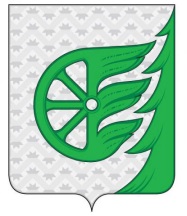 Администрация городского округа город ШахуньяНижегородской областиП О С Т А Н О В Л Е Н И Е   Наименование       муниципальной     услуги (работы)                 Нормативные затраты за единицу, рублей                               Нормативные затраты за единицу, рублей                               Нормативные затраты за единицу, рублей                               Нормативные затраты за единицу, рублей                               Нормативные затраты за единицу, рублей                               Нормативные затраты за единицу, рублей                Объеммуниципальнойуслуги,единица измеренияНормативныезатраты насодержаниеимущества,тыс.рублейОценка объемасредств,получаемых врезультатеоказанияплатных услугв пределахустановленногомуниципального задания,тыс. рублейСуммафинансовогообеспечениявыполнениямуниципальногозадания,тыс. рублей   Наименование       муниципальной     услуги (работы)  Нормативные затраты, непосредственносвязанные с оказанием муниципальной услуги (работы)Нормативные затраты, непосредственносвязанные с оказанием муниципальной услуги (работы)Нормативные затраты, непосредственносвязанные с оказанием муниципальной услуги (работы)Нормативные затраты, непосредственносвязанные с оказанием муниципальной услуги (работы)Нормативныезатраты наобщехозяйственныенуждыИТОГО: Объеммуниципальнойуслуги,единица измеренияНормативныезатраты насодержаниеимущества,тыс.рублейОценка объемасредств,получаемых врезультатеоказанияплатных услугв пределахустановленногомуниципального задания,тыс. рублейСуммафинансовогообеспечениявыполнениямуниципальногозадания,тыс. рублей   Наименование       муниципальной     услуги (работы)  На оплатутруда иначисленияпо оплатетрудаНаприобретениематериальныхзапасовИныенормативныезатратыИтогоНормативныезатраты наобщехозяйственныенуждыИТОГО: Объеммуниципальнойуслуги,единица измеренияНормативныезатраты насодержаниеимущества,тыс.рублейОценка объемасредств,получаемых врезультатеоказанияплатных услугв пределахустановленногомуниципального задания,тыс. рублейСуммафинансовогообеспечениявыполнениямуниципальногозадания,тыс. рублей         1             2          3           4       5 =  гр. 2 + гр. 3  + гр. 4         6          7 =  гр. 5 + гр. 6       8           9           10           11 =     (гр. 7 x гр. 8) + гр. 9 -  10      Работа N 1Проведение занятий физкультурно-спортивной направленности по месту проживания граждан591,630,061,59593,28482,411 075,694 769шт.5,70х5 135,64Работа N2Организация и проведение официальных спортивных мероприятий29 607,701 751,963 337,7934 697,4453 566,4788 263,9134шт.85,44х3 086,41Работа N 3Обеспечение участия спортивных сборных команд в официальных спортивных мероприятиях9 213,9623,883 107,8112 345,6535 389,2947 734,9557шт.25,63х2 746,52Итого отчетныйфинансовый год39 413,291 775,906 447,1947 636,3789 438,17137 074,54116,77х10 968,58Работа N 1Проведение занятий физкультурно-спортивной направленности по месту проживания граждан929,610,001,98931,59537,321 468,914500шт.5,12х6 615,20Работа N2Организация и проведение официальных спортивных мероприятий36 150,733 783,783 618,9843 553,5055 671,4099 224,9037шт.76,83х3 748,15Работа N 3Обеспечение участия спортивных сборных команд в официальных спортивных мероприятиях15 835,590,005 373,5321 209,1240 164,9561 374,0754шт.23,05х3 337,25Итого текущийфинансовый год52 915,933 783,788 994,5065 694,2196 373,67162 067,88105,00х13 700,60Работа N 1Проведение занятий физкультурно-спортивной направленности по месту проживания граждан1 069,830,001,981 071,81627,121 698,934500шт.5,12х7 650,31Работа N2Организация и проведение официальных спортивных мероприятий39 728,543 684,213 523,7546 936,5062 685,87109622,3638шт.76,83х4 242,48Работа N 3Обеспечение участия спортивных сборных команд в официальных спортивных мероприятиях17 506,260,005 275,8322 782,0946 031,7068 813,7955шт.23,05х3 807,81Итого очереднойфинансовый год58 304,633 684,218 801,5670 790,40109 344,68180 135,09105,00х15 700,60Наименованиемуниципальнойуслуги (работы)Нормативные затраты напотребление тепловой энергииНормативные затраты на потребление электрической энергииНормативные затраты на потребление электрической энергииНормативные затраты на уплату налоговЗатраты насодержаниеимущества, сданногов арендуОбъем нормативных затрат насодержаниеимущества1234456=2+3+4-5Проведение занятий физкультурно-спортивной направленности по месту проживания граждан144,1821,921,031,03Х167,14Организация и проведение официальных спортивных мероприятий2 162,71328,8715,5015,50Х2 507,08Обеспечение участия спортивных сборных команд в официальных спортивных мероприятиях648,8198,664,654,65Х752,12Итого отчетныйфинансовый  год2 955,70449,4621,1821,18Х3 426,34Проведение занятий физкультурно-спортивной направленности по месту проживания граждан169,8527,041,521,52Х198,42Организация и проведение официальных спортивных мероприятий2 547,80405,6622,7922,79Х2 976,26Обеспечение участия спортивных сборных команд в официальных спортивных мероприятиях764,34121,706,846,84Х892,88Итого текущийфинансовый  год3 482,00554,4031,1531,15Х4 067,55Проведение занятий физкультурно-спортивной направленности по месту проживания граждан169,8527,041,521,52Х198,42Организация и проведение официальных спортивных мероприятий2 547,80405,6622,7922,79Х2 976,26Обеспечение участия спортивных сборных команд в официальных спортивных мероприятиях764,34121,706,846,84Х892,88Итого очереднойфинансовый  год3 482,00554,4031,1531,15Х4 067,55Наименование      муниципальной услуги  (работы)        Наименование      муниципальной услуги  (работы)            Нормативные затраты за единицу, рублей         Нормативные затраты за единицу, рублей         Нормативные затраты за единицу, рублей         Нормативные затраты за единицу, рублей     Единицы   измерения  показателя  объема    муниципальной  услуги    (работы)   Объем    муниципальной  услуги    (работы),  единиц    Нормативные затраты насодержание имущества,  рублей   Оценка объема средств,   получаемых в результатеоказания   платных услуг в пределах  установленногомуниципальногозадания,    рублей    Сумма финансовогообеспечения    выполнения     муниципального   задания, рублей  Наименование      муниципальной услуги  (работы)        Наименование      муниципальной услуги  (работы)        Нормативные  затраты,    непосредственно связанные с  оказанием   муниципальной услуги (работы)Нормативные  затраты,    непосредственно связанные с  оказанием   муниципальной услуги (работы)Нормативные   затраты наобщехозяйственные нужды          Итого     нормативных  затрат наоказание   муниципальной   услуги    (работы)   Единицы   измерения  показателя  объема    муниципальной  услуги    (работы)   Объем    муниципальной  услуги    (работы),  единиц    Нормативные затраты насодержание имущества,  рублей   Оценка объема средств,   получаемых в результатеоказания   платных услуг в пределах  установленногомуниципальногозадания,    рублей    Сумма финансовогообеспечения    выполнения     муниципального   задания, рублей             1                      1                  2              2               3          4 = 2 + 3        5            6           7           8       9 = SUM (4 x 6) + 7 - 8        ОТЧЕТНЫЙ ФИНАНСОВЫЙ ГОДОТЧЕТНЫЙ ФИНАНСОВЫЙ ГОДОТЧЕТНЫЙ ФИНАНСОВЫЙ ГОДОТЧЕТНЫЙ ФИНАНСОВЫЙ ГОДОТЧЕТНЫЙ ФИНАНСОВЫЙ ГОДОТЧЕТНЫЙ ФИНАНСОВЫЙ ГОДОТЧЕТНЫЙ ФИНАНСОВЫЙ ГОДОТЧЕТНЫЙ ФИНАНСОВЫЙ ГОДОТЧЕТНЫЙ ФИНАНСОВЫЙ ГОДОТЧЕТНЫЙ ФИНАНСОВЫЙ ГОДОТЧЕТНЫЙ ФИНАНСОВЫЙ ГОДРабота N 1Проведение занятий физкультурно-спортивной направленности по месту проживания гражданРабота N 1Проведение занятий физкультурно-спортивной направленности по месту проживания граждан593,28593,28482,411 075,69Количество занятий, шт.4 7695 696,12Х5 135 644,98Работа N2Организация и проведение официальных спортивных мероприятийРабота N2Организация и проведение официальных спортивных мероприятий34 697,4434 697,4453 566,4788 263,91Количество мероприятий, шт.3485 441,84Х3 086 414,83Работа N 3Обеспечение участия спортивных сборных команд в официальных спортивных мероприятияхРабота N 3Обеспечение участия спортивных сборных команд в официальных спортивных мероприятиях12 345,6512 345,6535 389,2947 734,95Количество мероприятий, шт.5725 632,55Х2 746 524,43Итого отчетныйфинансовый год Итого отчетныйфинансовый год 47 636,3747 636,3789 438,17137 074,54116 770,52Х10 968 584,24ТЕКУЩИЙ ФИНАНСОВЫЙ ГОДТЕКУЩИЙ ФИНАНСОВЫЙ ГОДТЕКУЩИЙ ФИНАНСОВЫЙ ГОДТЕКУЩИЙ ФИНАНСОВЫЙ ГОДТЕКУЩИЙ ФИНАНСОВЫЙ ГОДТЕКУЩИЙ ФИНАНСОВЫЙ ГОДТЕКУЩИЙ ФИНАНСОВЫЙ ГОДТЕКУЩИЙ ФИНАНСОВЫЙ ГОДТЕКУЩИЙ ФИНАНСОВЫЙ ГОДТЕКУЩИЙ ФИНАНСОВЫЙ ГОДТЕКУЩИЙ ФИНАНСОВЫЙ ГОДРабота N 1Проведение занятий физкультурно-спортивной направленности по месту проживания гражданРабота N 1Проведение занятий физкультурно-спортивной направленности по месту проживания граждан931,59537,32537,321 468,91Количество занятий, шт.45005 121,95Х6 615 200,71Работа N2Организация и проведение официальных спортивных мероприятийРабота N2Организация и проведение официальных спортивных мероприятий43 553,5055 671,4055 671,4099 224,90Количество мероприятий, шт.3776 829,27Х3 748 150,60Работа N 3Обеспечение участия спортивных сборных команд в официальных спортивных мероприятияхРабота N 3Обеспечение участия спортивных сборных команд в официальных спортивных мероприятиях21 209,1240 164,9540 164,9561 374,07Количество мероприятий, шт.5423 048,78Х3 337248,71Итого текущийфинансовый годИтого текущийфинансовый год65 694,2196 373,6796 373,67162 067,88105 000,00Х13 700 600,01ОЧЕРЕДНОЙ ФИНАНСОВЫЙ ГОДОЧЕРЕДНОЙ ФИНАНСОВЫЙ ГОДОЧЕРЕДНОЙ ФИНАНСОВЫЙ ГОДОЧЕРЕДНОЙ ФИНАНСОВЫЙ ГОДОЧЕРЕДНОЙ ФИНАНСОВЫЙ ГОДОЧЕРЕДНОЙ ФИНАНСОВЫЙ ГОДОЧЕРЕДНОЙ ФИНАНСОВЫЙ ГОДОЧЕРЕДНОЙ ФИНАНСОВЫЙ ГОДОЧЕРЕДНОЙ ФИНАНСОВЫЙ ГОДОЧЕРЕДНОЙ ФИНАНСОВЫЙ ГОДОЧЕРЕДНОЙ ФИНАНСОВЫЙ ГОДРабота N 1Проведение занятий физкультурно-спортивной направленности по месту проживания граждан1 071,811 071,81627,12627,121 698,93Количество занятий, шт.4 5005 121,95Х7 650 313,65Работа N2Организация и проведение официальных спортивных мероприятий46 936,5046 936,5062 685,8762 685,87109 622,36Количество мероприятий, шт.3876 829,27Х4 242 479,12Работа N 3Обеспечение участия спортивных сборных команд в официальных спортивных мероприятиях22 782,0922 782,0946 031,7046 031,7068 813,79Количество мероприятий, шт.5523 048,78Х3 807 807,23Итого очереднойфинансовый год70 790,4070 790,40109 344,68109 344,68180 135,09105 000,00Х15 700 600,00Наименованиемуниципальнойуслуги (работы)Нормативныезатраты,непосредственносвязанные соказаниеммуниципальнойуслуги (работы)Нормативныезатраты наобщехозяйственные нуждыИтогонормативныезатраты наоказаниемуниципальнойуслуги <1>ОбъеммуниципальнойработыЗатраты насодержаниеимуществаСуммафинансовогообеспечениявыполнениямуници-пальногозадания <2>руб. за ед.      руб. за ед.     руб. за ед.       ед.  тыс.руб.  тыс. руб.       1             2            3            4         5       6          7     Работа N 1Проведение занятий физкультурно-спортивной направленности по месту проживания граждан593,28482,411 075,694 769шт.172,835 302,78Работа N2Организация и проведение официальных спортивных мероприятий34 697,4453 566,4788 263,9134шт.2 592,525 593,50Работа N 3Обеспечение участия спортивных сборных команд в официальных спортивных мероприятиях12 345,6535 389,2947 734,9557шт.777,763 498,65Итого отчетныйфинансовый  год          47 636,3789 438,17137 074,54Х3 543,1114 394,93Работа N 1Проведение занятий физкультурно-спортивной направленности по месту проживания граждан931,59537,321 468,914500шт.203,546 813,62Работа N2Организация и проведение официальных спортивных мероприятий43 553,5055 671,4099 224,9037шт.3 053,096 724,41Работа N 3Обеспечение участия спортивных сборных команд в официальных спортивных мероприятиях21 209,1240 164,9561 374,0754шт.915,934 230,13Итого текущийфинансовый   год          65 694,2196 373,67162 067,88Х4 172,5517 768,15Работа N 1Проведение занятий физкультурно-спортивной направленности по месту проживания граждан1 071,81627,121 698,934500шт.203,547 848,73Работа N2Организация и проведение официальных спортивных мероприятий46 936,5062 685,87109 622,3638шт.3 053,097 218,74Работа N 3Обеспечение участия спортивных сборных команд в официальных спортивных мероприятиях22 782,0946 031,7068 813,7955шт.915,934 700,68Итого очереднойфинансовый   год          70 790,40109 344,68180 135,09Х4 172,5519 768,15 Наименование Количество  учреждений, до которых  доведено   муниципальноезадание,   единиц    Нормативные затраты наоказание   муниципальныхуслуг    (выполнение  работ)    Нормативныезатраты насодержание  имущества Оценка объема средств,   получаемых в результате оказания   платных услуг в пределах  установленногомуниципальногозадания    Сумма     финансового  обеспечения  выполнения  муниципальногозадания                   1                     2            3           4           5             6       ОТЧЕТНЫЙ ФИНАНСОВЫЙ ГОДОТЧЕТНЫЙ ФИНАНСОВЫЙ ГОДОТЧЕТНЫЙ ФИНАНСОВЫЙ ГОДОТЧЕТНЫЙ ФИНАНСОВЫЙ ГОДОТЧЕТНЫЙ ФИНАНСОВЫЙ ГОДОТЧЕТНЫЙ ФИНАНСОВЫЙ ГОДИтого по учреждению110 851,823 543,110 14 394,93ТЕКУЩИЙ ФИНАНСОВЫЙ ГОДТЕКУЩИЙ ФИНАНСОВЫЙ ГОДТЕКУЩИЙ ФИНАНСОВЫЙ ГОДТЕКУЩИЙ ФИНАНСОВЫЙ ГОДТЕКУЩИЙ ФИНАНСОВЫЙ ГОДТЕКУЩИЙ ФИНАНСОВЫЙ ГОДИтого по учреждению 113 595,604 172,55017 768,15ОЧЕРЕДНОЙ ФИНАНСОВЫЙ ГОДОЧЕРЕДНОЙ ФИНАНСОВЫЙ ГОДОЧЕРЕДНОЙ ФИНАНСОВЫЙ ГОДОЧЕРЕДНОЙ ФИНАНСОВЫЙ ГОДОЧЕРЕДНОЙ ФИНАНСОВЫЙ ГОДОЧЕРЕДНОЙ ФИНАНСОВЫЙ ГОДИтого по учреждению115 595,604 172,55019 768,15